中国新闻奖自荐、他荐作品推荐表作品标题作品标题作品标题作品标题破局的华为，让我们看到了什么？破局的华为，让我们看到了什么？破局的华为，让我们看到了什么？破局的华为，让我们看到了什么？参评项目参评项目评论（新媒体）评论（新媒体）评论（新媒体）字数/时长字数/时长字数/时长字数/时长1102字1102字1102字1102字体裁体裁评论评论评论字数/时长字数/时长字数/时长字数/时长1102字1102字1102字1102字语种语种中文中文中文作  者（主创人员）作  者（主创人员）作  者（主创人员）作  者（主创人员）刘艳刘艳刘艳编辑陈瑜 杨雪 李坤陈瑜 杨雪 李坤陈瑜 杨雪 李坤陈瑜 杨雪 李坤陈瑜 杨雪 李坤原创单位原创单位原创单位原创单位科技日报社科技日报社科技日报社发布端/账号/媒体名称发布端/账号/媒体名称科技日报微信公众号科技日报微信公众号科技日报微信公众号科技日报微信公众号刊播版面(名称和版次)刊播版面(名称和版次)刊播版面(名称和版次)刊播版面(名称和版次)刊播日期2023-09-06 21：552023-09-06 21：552023-09-06 21：552023-09-06 21：552023-09-06 21：55新媒体作品填报网址新媒体作品填报网址新媒体作品填报网址新媒体作品填报网址新媒体作品填报网址https://mp.weixin.qq.com/s/cIB5VHZp8B6eCwz7Uyo__g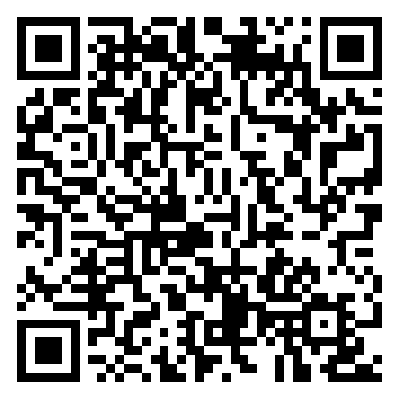 https://mp.weixin.qq.com/s/cIB5VHZp8B6eCwz7Uyo__ghttps://mp.weixin.qq.com/s/cIB5VHZp8B6eCwz7Uyo__ghttps://mp.weixin.qq.com/s/cIB5VHZp8B6eCwz7Uyo__ghttps://mp.weixin.qq.com/s/cIB5VHZp8B6eCwz7Uyo__ghttps://mp.weixin.qq.com/s/cIB5VHZp8B6eCwz7Uyo__ghttps://mp.weixin.qq.com/s/cIB5VHZp8B6eCwz7Uyo__ghttps://mp.weixin.qq.com/s/cIB5VHZp8B6eCwz7Uyo__g自荐作品所获奖项名称自荐作品所获奖项名称自荐作品所获奖项名称自荐作品所获奖项名称自荐作品所获奖项名称科技日报三星稿（报社最高等级）科技日报三星稿（报社最高等级）科技日报三星稿（报社最高等级）科技日报三星稿（报社最高等级）科技日报三星稿（报社最高等级）科技日报三星稿（报社最高等级）科技日报三星稿（报社最高等级）科技日报三星稿（报社最高等级）推荐人姓名姓名刘亚东刘亚东单位及职称南开大学新闻与传播学院教授（正高）南开大学新闻与传播学院教授（正高）南开大学新闻与传播学院教授（正高）南开大学新闻与传播学院教授（正高）南开大学新闻与传播学院教授（正高）电话13901260128推荐人姓名姓名尹传红尹传红单位及职称科普时报社社长（副高）科普时报社社长（副高）科普时报社社长（副高）科普时报社社长（副高）科普时报社社长（副高）电话13601326878联系人姓名联系人姓名联系人姓名杨雪杨雪手机1381001502513810015025138100150251381001502513810015025电话01058884075  ︵作采品编简过介程  ︶  ︵作采品编简过介程  ︶文章角度巧。华为发布Mate60，看似是一家企业的商业行为，作为长期跟踪报道信息产业的记者，作者却联系大国博弈的时代背景，以小见大，敏锐捕捉到在“打压”夹缝中“诞生”的Mate60的里程碑意义，由点及面剖析华“破局”的前因后果及必然。选题意义大。Mate60国产化率大幅提升，包括搭载了自主研发的麒麟9000s芯片，这不仅意味着中国进一步摆脱对国外芯片依赖，为中国科技自立自强树立了典范和信心，也将带动中国手机产业链发展和升级。写作精，注意不说过头话，在为自主创新摇旗呐喊的同时，也强调前路还需克服诸多险阻。文章角度巧。华为发布Mate60，看似是一家企业的商业行为，作为长期跟踪报道信息产业的记者，作者却联系大国博弈的时代背景，以小见大，敏锐捕捉到在“打压”夹缝中“诞生”的Mate60的里程碑意义，由点及面剖析华“破局”的前因后果及必然。选题意义大。Mate60国产化率大幅提升，包括搭载了自主研发的麒麟9000s芯片，这不仅意味着中国进一步摆脱对国外芯片依赖，为中国科技自立自强树立了典范和信心，也将带动中国手机产业链发展和升级。写作精，注意不说过头话，在为自主创新摇旗呐喊的同时，也强调前路还需克服诸多险阻。文章角度巧。华为发布Mate60，看似是一家企业的商业行为，作为长期跟踪报道信息产业的记者，作者却联系大国博弈的时代背景，以小见大，敏锐捕捉到在“打压”夹缝中“诞生”的Mate60的里程碑意义，由点及面剖析华“破局”的前因后果及必然。选题意义大。Mate60国产化率大幅提升，包括搭载了自主研发的麒麟9000s芯片，这不仅意味着中国进一步摆脱对国外芯片依赖，为中国科技自立自强树立了典范和信心，也将带动中国手机产业链发展和升级。写作精，注意不说过头话，在为自主创新摇旗呐喊的同时，也强调前路还需克服诸多险阻。文章角度巧。华为发布Mate60，看似是一家企业的商业行为，作为长期跟踪报道信息产业的记者，作者却联系大国博弈的时代背景，以小见大，敏锐捕捉到在“打压”夹缝中“诞生”的Mate60的里程碑意义，由点及面剖析华“破局”的前因后果及必然。选题意义大。Mate60国产化率大幅提升，包括搭载了自主研发的麒麟9000s芯片，这不仅意味着中国进一步摆脱对国外芯片依赖，为中国科技自立自强树立了典范和信心，也将带动中国手机产业链发展和升级。写作精，注意不说过头话，在为自主创新摇旗呐喊的同时，也强调前路还需克服诸多险阻。文章角度巧。华为发布Mate60，看似是一家企业的商业行为，作为长期跟踪报道信息产业的记者，作者却联系大国博弈的时代背景，以小见大，敏锐捕捉到在“打压”夹缝中“诞生”的Mate60的里程碑意义，由点及面剖析华“破局”的前因后果及必然。选题意义大。Mate60国产化率大幅提升，包括搭载了自主研发的麒麟9000s芯片，这不仅意味着中国进一步摆脱对国外芯片依赖，为中国科技自立自强树立了典范和信心，也将带动中国手机产业链发展和升级。写作精，注意不说过头话，在为自主创新摇旗呐喊的同时，也强调前路还需克服诸多险阻。文章角度巧。华为发布Mate60，看似是一家企业的商业行为，作为长期跟踪报道信息产业的记者，作者却联系大国博弈的时代背景，以小见大，敏锐捕捉到在“打压”夹缝中“诞生”的Mate60的里程碑意义，由点及面剖析华“破局”的前因后果及必然。选题意义大。Mate60国产化率大幅提升，包括搭载了自主研发的麒麟9000s芯片，这不仅意味着中国进一步摆脱对国外芯片依赖，为中国科技自立自强树立了典范和信心，也将带动中国手机产业链发展和升级。写作精，注意不说过头话，在为自主创新摇旗呐喊的同时，也强调前路还需克服诸多险阻。文章角度巧。华为发布Mate60，看似是一家企业的商业行为，作为长期跟踪报道信息产业的记者，作者却联系大国博弈的时代背景，以小见大，敏锐捕捉到在“打压”夹缝中“诞生”的Mate60的里程碑意义，由点及面剖析华“破局”的前因后果及必然。选题意义大。Mate60国产化率大幅提升，包括搭载了自主研发的麒麟9000s芯片，这不仅意味着中国进一步摆脱对国外芯片依赖，为中国科技自立自强树立了典范和信心，也将带动中国手机产业链发展和升级。写作精，注意不说过头话，在为自主创新摇旗呐喊的同时，也强调前路还需克服诸多险阻。文章角度巧。华为发布Mate60，看似是一家企业的商业行为，作为长期跟踪报道信息产业的记者，作者却联系大国博弈的时代背景，以小见大，敏锐捕捉到在“打压”夹缝中“诞生”的Mate60的里程碑意义，由点及面剖析华“破局”的前因后果及必然。选题意义大。Mate60国产化率大幅提升，包括搭载了自主研发的麒麟9000s芯片，这不仅意味着中国进一步摆脱对国外芯片依赖，为中国科技自立自强树立了典范和信心，也将带动中国手机产业链发展和升级。写作精，注意不说过头话，在为自主创新摇旗呐喊的同时，也强调前路还需克服诸多险阻。文章角度巧。华为发布Mate60，看似是一家企业的商业行为，作为长期跟踪报道信息产业的记者，作者却联系大国博弈的时代背景，以小见大，敏锐捕捉到在“打压”夹缝中“诞生”的Mate60的里程碑意义，由点及面剖析华“破局”的前因后果及必然。选题意义大。Mate60国产化率大幅提升，包括搭载了自主研发的麒麟9000s芯片，这不仅意味着中国进一步摆脱对国外芯片依赖，为中国科技自立自强树立了典范和信心，也将带动中国手机产业链发展和升级。写作精，注意不说过头话，在为自主创新摇旗呐喊的同时，也强调前路还需克服诸多险阻。文章角度巧。华为发布Mate60，看似是一家企业的商业行为，作为长期跟踪报道信息产业的记者，作者却联系大国博弈的时代背景，以小见大，敏锐捕捉到在“打压”夹缝中“诞生”的Mate60的里程碑意义，由点及面剖析华“破局”的前因后果及必然。选题意义大。Mate60国产化率大幅提升，包括搭载了自主研发的麒麟9000s芯片，这不仅意味着中国进一步摆脱对国外芯片依赖，为中国科技自立自强树立了典范和信心，也将带动中国手机产业链发展和升级。写作精，注意不说过头话，在为自主创新摇旗呐喊的同时，也强调前路还需克服诸多险阻。文章角度巧。华为发布Mate60，看似是一家企业的商业行为，作为长期跟踪报道信息产业的记者，作者却联系大国博弈的时代背景，以小见大，敏锐捕捉到在“打压”夹缝中“诞生”的Mate60的里程碑意义，由点及面剖析华“破局”的前因后果及必然。选题意义大。Mate60国产化率大幅提升，包括搭载了自主研发的麒麟9000s芯片，这不仅意味着中国进一步摆脱对国外芯片依赖，为中国科技自立自强树立了典范和信心，也将带动中国手机产业链发展和升级。写作精，注意不说过头话，在为自主创新摇旗呐喊的同时，也强调前路还需克服诸多险阻。社会效果社会效果社会效果社会效果社会效果报道被澎湃新闻等多家新媒体转载，并受到社会各界好评，尤其引发产业界、科技界的强烈共鸣，为文章未入“人云亦云”套路点赞。作为一篇相对“小众”的科技类评论，文章刊发后点击量、转载量迅速破万，得到相关方面充分肯定。报道被澎湃新闻等多家新媒体转载，并受到社会各界好评，尤其引发产业界、科技界的强烈共鸣，为文章未入“人云亦云”套路点赞。作为一篇相对“小众”的科技类评论，文章刊发后点击量、转载量迅速破万，得到相关方面充分肯定。报道被澎湃新闻等多家新媒体转载，并受到社会各界好评，尤其引发产业界、科技界的强烈共鸣，为文章未入“人云亦云”套路点赞。作为一篇相对“小众”的科技类评论，文章刊发后点击量、转载量迅速破万，得到相关方面充分肯定。报道被澎湃新闻等多家新媒体转载，并受到社会各界好评，尤其引发产业界、科技界的强烈共鸣，为文章未入“人云亦云”套路点赞。作为一篇相对“小众”的科技类评论，文章刊发后点击量、转载量迅速破万，得到相关方面充分肯定。报道被澎湃新闻等多家新媒体转载，并受到社会各界好评，尤其引发产业界、科技界的强烈共鸣，为文章未入“人云亦云”套路点赞。作为一篇相对“小众”的科技类评论，文章刊发后点击量、转载量迅速破万，得到相关方面充分肯定。报道被澎湃新闻等多家新媒体转载，并受到社会各界好评，尤其引发产业界、科技界的强烈共鸣，为文章未入“人云亦云”套路点赞。作为一篇相对“小众”的科技类评论，文章刊发后点击量、转载量迅速破万，得到相关方面充分肯定。报道被澎湃新闻等多家新媒体转载，并受到社会各界好评，尤其引发产业界、科技界的强烈共鸣，为文章未入“人云亦云”套路点赞。作为一篇相对“小众”的科技类评论，文章刊发后点击量、转载量迅速破万，得到相关方面充分肯定。报道被澎湃新闻等多家新媒体转载，并受到社会各界好评，尤其引发产业界、科技界的强烈共鸣，为文章未入“人云亦云”套路点赞。作为一篇相对“小众”的科技类评论，文章刊发后点击量、转载量迅速破万，得到相关方面充分肯定。推荐理由推荐理由推荐理由推荐理由推荐理由作者由一款新手机发布切入，从自主创新、关键技术谈到先进制造、现代产业，最后提出建设性观点，选题巧妙，立意高远。文章简洁明快，行文流畅，深入浅出，探讨产业、创新这类“硬话题”之余不失文采。推荐人签名：自荐、他荐人签名：                   2024年  月  日作者由一款新手机发布切入，从自主创新、关键技术谈到先进制造、现代产业，最后提出建设性观点，选题巧妙，立意高远。文章简洁明快，行文流畅，深入浅出，探讨产业、创新这类“硬话题”之余不失文采。推荐人签名：自荐、他荐人签名：                   2024年  月  日作者由一款新手机发布切入，从自主创新、关键技术谈到先进制造、现代产业，最后提出建设性观点，选题巧妙，立意高远。文章简洁明快，行文流畅，深入浅出，探讨产业、创新这类“硬话题”之余不失文采。推荐人签名：自荐、他荐人签名：                   2024年  月  日作者由一款新手机发布切入，从自主创新、关键技术谈到先进制造、现代产业，最后提出建设性观点，选题巧妙，立意高远。文章简洁明快，行文流畅，深入浅出，探讨产业、创新这类“硬话题”之余不失文采。推荐人签名：自荐、他荐人签名：                   2024年  月  日作者由一款新手机发布切入，从自主创新、关键技术谈到先进制造、现代产业，最后提出建设性观点，选题巧妙，立意高远。文章简洁明快，行文流畅，深入浅出，探讨产业、创新这类“硬话题”之余不失文采。推荐人签名：自荐、他荐人签名：                   2024年  月  日作者由一款新手机发布切入，从自主创新、关键技术谈到先进制造、现代产业，最后提出建设性观点，选题巧妙，立意高远。文章简洁明快，行文流畅，深入浅出，探讨产业、创新这类“硬话题”之余不失文采。推荐人签名：自荐、他荐人签名：                   2024年  月  日作者由一款新手机发布切入，从自主创新、关键技术谈到先进制造、现代产业，最后提出建设性观点，选题巧妙，立意高远。文章简洁明快，行文流畅，深入浅出，探讨产业、创新这类“硬话题”之余不失文采。推荐人签名：自荐、他荐人签名：                   2024年  月  日作者由一款新手机发布切入，从自主创新、关键技术谈到先进制造、现代产业，最后提出建设性观点，选题巧妙，立意高远。文章简洁明快，行文流畅，深入浅出，探讨产业、创新这类“硬话题”之余不失文采。推荐人签名：自荐、他荐人签名：                   2024年  月  日审核单位意见审核单位意见审核单位意见审核单位意见审核单位意见该作品以小见大，政治站位高，及时把握正确的舆论导向，社会效果好。文章厚积薄发，一气呵成，语言朴实兼有文采，同意推荐参评中国新闻奖。                        （加盖公章）                      2024年 月 日该作品以小见大，政治站位高，及时把握正确的舆论导向，社会效果好。文章厚积薄发，一气呵成，语言朴实兼有文采，同意推荐参评中国新闻奖。                        （加盖公章）                      2024年 月 日该作品以小见大，政治站位高，及时把握正确的舆论导向，社会效果好。文章厚积薄发，一气呵成，语言朴实兼有文采，同意推荐参评中国新闻奖。                        （加盖公章）                      2024年 月 日该作品以小见大，政治站位高，及时把握正确的舆论导向，社会效果好。文章厚积薄发，一气呵成，语言朴实兼有文采，同意推荐参评中国新闻奖。                        （加盖公章）                      2024年 月 日该作品以小见大，政治站位高，及时把握正确的舆论导向，社会效果好。文章厚积薄发，一气呵成，语言朴实兼有文采，同意推荐参评中国新闻奖。                        （加盖公章）                      2024年 月 日该作品以小见大，政治站位高，及时把握正确的舆论导向，社会效果好。文章厚积薄发，一气呵成，语言朴实兼有文采，同意推荐参评中国新闻奖。                        （加盖公章）                      2024年 月 日该作品以小见大，政治站位高，及时把握正确的舆论导向，社会效果好。文章厚积薄发，一气呵成，语言朴实兼有文采，同意推荐参评中国新闻奖。                        （加盖公章）                      2024年 月 日该作品以小见大，政治站位高，及时把握正确的舆论导向，社会效果好。文章厚积薄发，一气呵成，语言朴实兼有文采，同意推荐参评中国新闻奖。                        （加盖公章）                      2024年 月 日